PLYMPTON TOWN PROPERTIES COMMITTEE
Minutes, March 14, 2024, 2023, 6:45 PMMEMBERS PRESENT:  Ross MacPherson, Colleen Thompson, John Traynor, Mark Wallis, 
Jon Wilhelmsen (Chair)    Absent:  Nancy Butler 
NOTES: Participants, town committees, and other entities are referred to by their initials.  LD refers to Town Administrator Liz Dennehy.  TPC is this committee. DP is Dan Pallotta (P3), TM refers to the Town Meeting.  ConCom is the Conservation Commission.When possible, action items will be noted in BOLDED letters.“We” may refer to this committee, but it may also refer more broadly to the Town as a whole. 
JW opened the meeting at 6:50 FIRE STATION PROJECT / TOWN COMPLEX INFRASTRUCTURE 
A.  Drawing of Plympton Town Complex from Context (see Page 4).  Comments/changes:Ask Context to mark this as a “Draft” design.Change the label from “Campus” to “Complex”.Adjust the parking lot at the side of the main TH entrance.RM will contact Rec to get correct placement of the fields, walking paths, tree removal, etc.JW will talk with Mike Slawson to get an update on the library patio.Are the library handicapped places close enough to the building and should we add a walkway directly from those spaces to the entrance? MW asked about the surface of walking paths around the fields.  Could it be woodchips?  JT said that eventually they should be paved.  JW said that for now they will likely be smooth, root-free grass. There was some discussion about the driveways and the use of the church parking lot during ballgames.  B.  Police Station storage building – There may be some interest from the regional police organization in helping us build a building since we store their vehicles on our site.  We need to ask DP if we could put this in the fire station lot – is there enough water drainage area to put another building there?  We could also consider putting this on Center Street.C.  The ConCom hearing for the wells is on Tuesday 3/19 via ZoomD.  There has been some discussion with the town financial team.  There are some concerns since the schools will have increased special ed. costs and require more funding.  We may need to consider an override for both the fire station and the schools.  We may decide to seek funding for the full project design.  The design will be good for a number of years and we can then build when it is most financially prudent.  We need the revised cost estimates to tell us the difference between building in the summer of 2024 and putting it off for another year.  That will give us an idea of how the prices will increase over time and enable us to predict costs if we must put the project out even further.  There will be another financial team meeting, including DP, on 3/26.E.   Invoice for $3,79.88 from Grady approved for payment.  

F.   MW asked about the wells project.  JW said that if we get approval from ConCom, we will be moving forward on this.  Funded through ARPA.  Estimated costs:  $30k for the drilling and testing, $90k for the trenching and piping, $135k for the public water supply filtration.  These costs are subject to the vagaries of topography and the quality of the water.  JT wondered why the well digger is from New Hampshire, rather than a local company.  The job went out to bid per State law.  Local companies decide whether to bid.  How the bids are returned determines who gets the job.  Hopefully some local companies will offer good bids on the trenching and other work.
2023 ANNUAL REPORT – JW moved that the report be approved with minor amendments.  JT seconded.  All aye.
Active Projects 
A.  Town House Roof #1 – Bids have been received. The two lowest bids are Corolla Roofing at $174,851 or, with alternate insulation $199,851, and Cape Cod Builders at $177,000/$192,000.  The insulation type we choose will decide on who gets the contract.  JW will get input from Tom Millias on Monday.  RM thinks spray insulation is the better choice.  We should be able to pay for this project with the current appropriation.MINUTES FOR APPROVAL – JT moved that the minutes for 2/1 and 2/22 be approved as written, MW seconded.  All aye.
NEXT MEETING – TBD
NOTE:  NO OTHER AGENDA ITEMS WERE DISCUSSED.
The meeting adjourned at 8:06		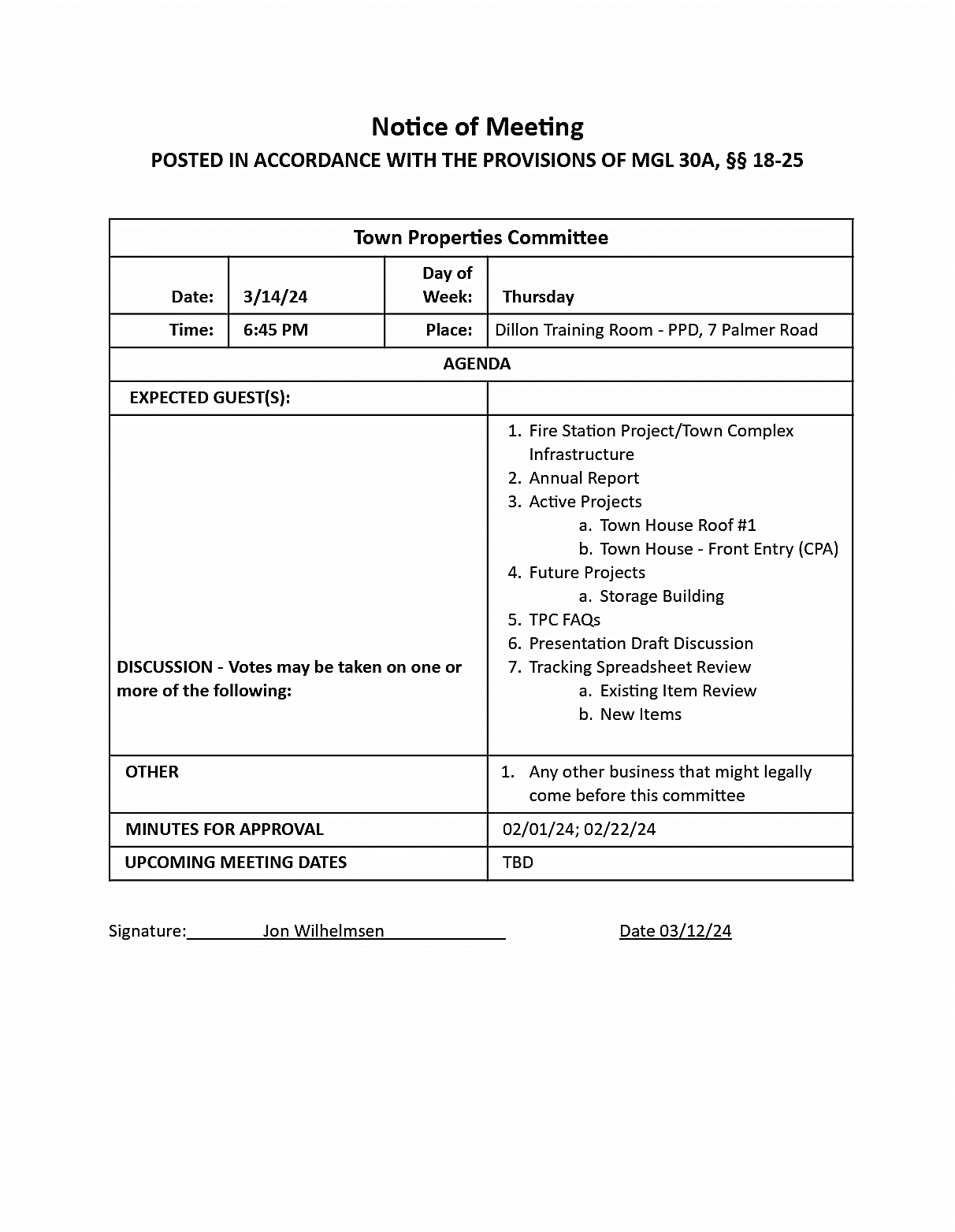 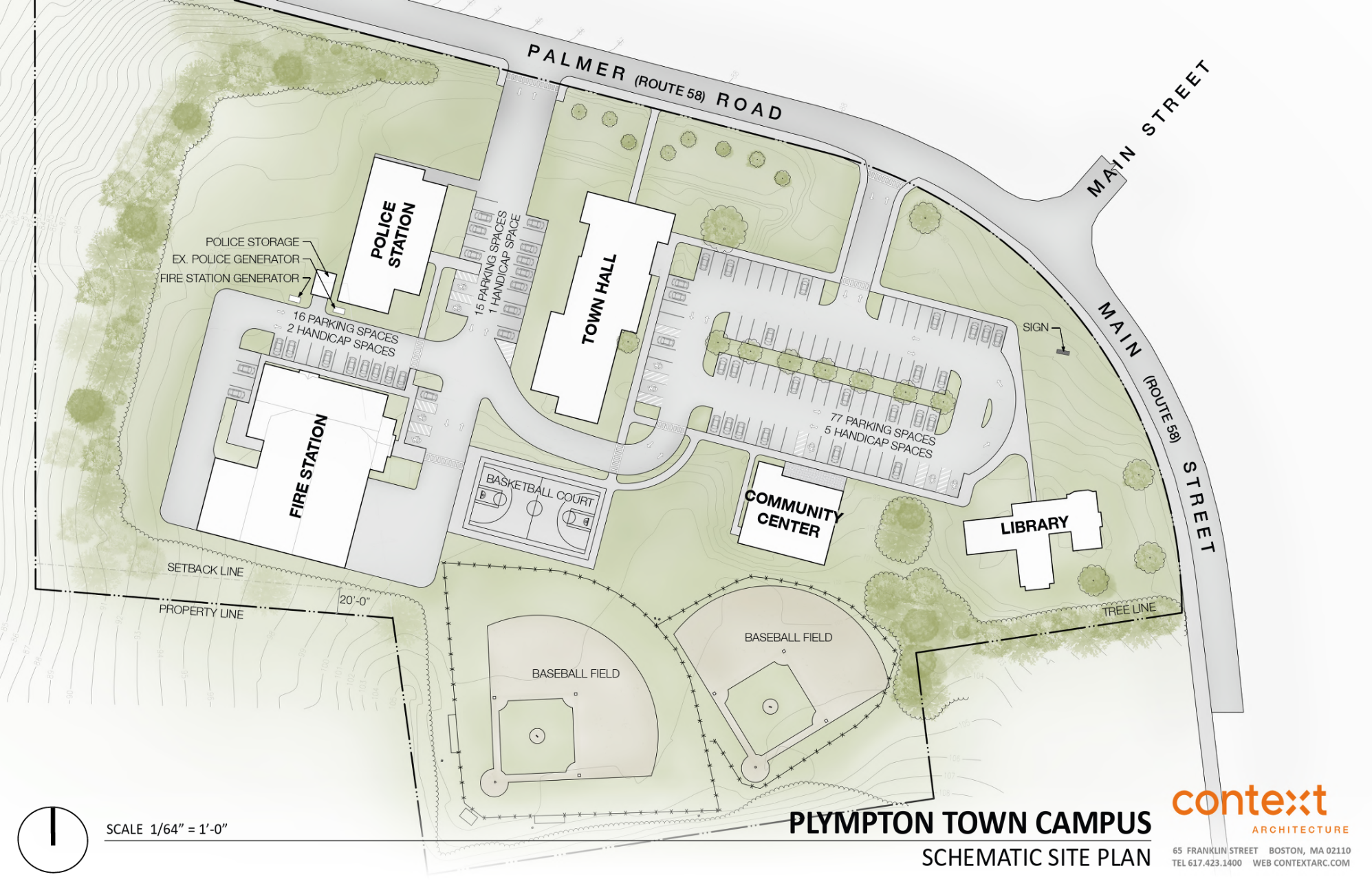 